2017-2018-2学期《大学韩语2》期末考试安排一、考试时间：2019年1月3日（星期四）10:00-11:30二、考场安排：本学期申请大学韩语（2）的学生人数： 313名实际考核人数 共286名 （17级282名+ 15级重修 4 名 ）15级重考通过学生人数：23名15级重修参加考试4名：李凯瑞，叶珂冰，王子毓，余彦圣17级休学4名1701A李汶锦，动漫1701B 彭恋茹，Y1702叶雨河，动漫1703A冯映庭15级复学2名：牛浩萍，曲傲三、各位主监考老师请于考试前30分钟到410办公室领取试卷。四、监考老师需仔细阅读《大学韩语期末考试的规定》，并按照规定进行监考工作。四、考试相关学生通知：1. 准备学生证 （一卡通，身份证）丢失或没带的9点45前找任课老师签字证明。2. 准备笔， 铅笔，橡皮擦（名字，学号，答案都不要用铅笔写）3. 听力题目听两遍。（不能迟到9点45 之前入场）4. 写答题卡错时举手跟监考老师换或者监考老师签字修正。5. 手机不能随身携带。 -不提交身上带着默认为舞弊、参考下面的说明。  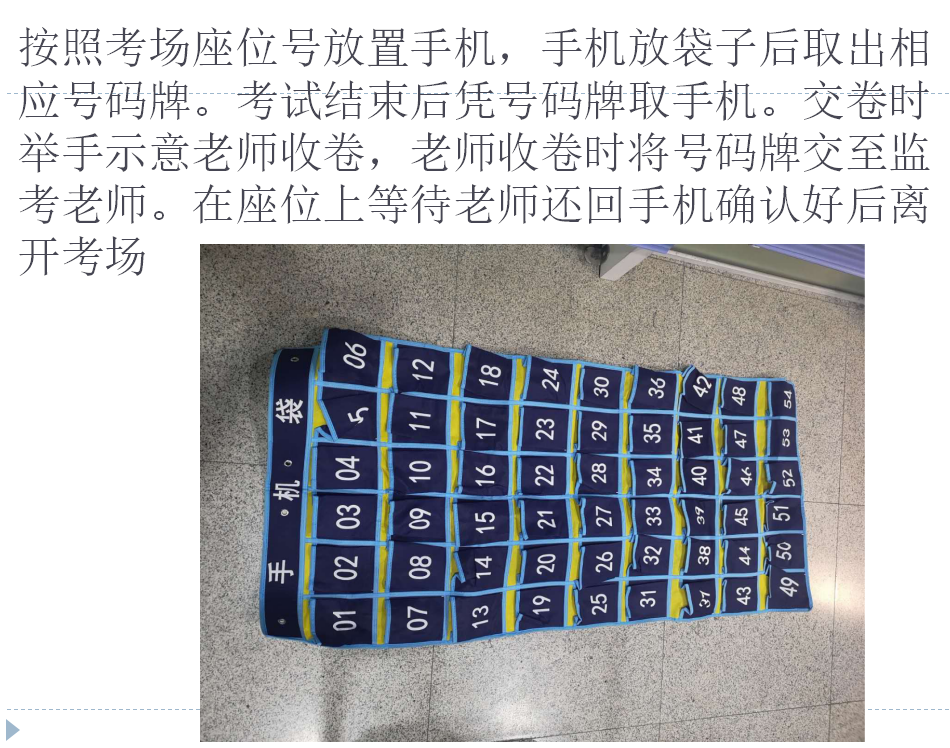 考场班级/人数总人数教室第一考场动漫1701班A，系统17名，实际考试15名（1名休学：李汶锦，15级重考通过1名 邵昱名）影像1701班A，系统19名实际考试19名（15级重修李凯瑞）34名文泰211第二考场动漫1701班B，系统19名，实际考试18名(休学：彭恋茹，重修15级余彦圣 ）影像1701班B，系统22名，实际考试18名（15级重考通过4名马元恕，周治平，肖中逸，余实）36名文泰212第三考场动漫1702班A，系统19名，实际考试19名（18+1，15级重修叶珂冰）影像1702班A，系统21名18名（15级重考通过3名 许鹏，庄秋硕，胡文逸）37名文泰213第四考场动漫1702班B，系统19名，实际考试18名（15级重考通过1名冉佳奇）影像1702班B，系统18名17名（修学：叶雨河）35名文泰214第五考场动漫1703班A，系统18名，实际考试17名（修学冯映庭）影像1703班A，系统19名，实际考试19名36名文泰215第六考场动漫1703班B，系统18名，实际考试18名影像1703班B，系统20名，实际考试20名（18+2，复学牛浩萍，15级重修王子毓）38名文泰216第七考场动漫1704班A，系统22名实际考试16名（15级重考通过6名 来巨得，邱金，刘壹容，邵梓祺，喻子鉴，姚乐）影像1704班A，系统19名，实际考试19名35名文泰217第八考场动漫1704班B，系统24名，实际考试17名（15级重考通过7名 李雯琦，周翌明 ，孙玉麒，吕佩，李星宇，刘天昊，曾伟伦，复学：曲傲）影像1704班B，系统19名，实际考试18名（15级重考通过1名刑畅）35名文泰218